Úloha 4 k zápočtu z přednášky B130P16
(praktické základy vědecké práce)Úkol:Sepište krátký rukopis vědeckého původního článku na téma "Směrovaný transport auxinu přes plazmatickou membránu hraje úlohu v reakci rostliny na světlo".Struktura rukopisu:Úvodní stránka:Název, autoři, pracoviště - lze si vymýšlet.Abstrakt:Zdůrazněte v max. 4 větách hlavní shrnutí výsledků a významu článku.Klíčová slova:Nejdůležitější slova, podle kterých čtenáři budou moci najít náš článekÚvod:Uveďte čtenáře do problematiky vašeho výzkumu. V krátkosti uveďte co je hormon auxin a proč je důležitý jeho transport. Využijte připojený soubor s obecnými informacemi (info_auxin_pro_ukol4.ppt).Materiál a metody:Pokuste se uvést uspořádání experimentů z dodaných podkladů, není nutné podrobně, stačí velmi stručně.Výsledky:Uspořádejte výsledky provedených experimentů dle standardních pravidel, včetně odkazů na obrázky.Diskuse:V krátkém odstavci rozveďte vaše výsledky a diskutujte jaká je jejich možná interpretace. Navrhněte případně další experimentální postup, jakým by se dalo ověřit dané výsledky.Poděkování:Zde lze uvést jakoukoliv grantovou podporu či poděkování kolegům.Seznam literatury:Pokud se Vám podaří v obecném úvodu či v diskusi použít pro účely článku některé z prací uvedených v info_auxin_pro_ukol5.ppt uveďte zde jejich seznam generovaný nejlépe s pomocí online bibliografických zdrojů (Pubmed, WOS, Scopus, EndNoteWeb, Mendley).Legendy k obrázkům:Stručný popis obrazové dokumentace. Měl by však být samostatně pochopitelný.Obrazová dokumentace:Vždy jeden obrázek na jedné straně.Podklady:Experiment 1:Cílem tohoto experimentu bylo zjistit mechanismus vstupu dvou radioaktivních auxinů do rostlinných buněk. Dva typy syntetických auxinů 2,4-D a NAA vstupují do buňky přes plazmatickou membránu dvěma různými mechanismy. První mechanismu je aktivní a využívá přenašeč (tzn. za spotřeby energie), druhý mechanismus je pasívní, auxin volně difunduje přes membránu.Pomocí radioaktivně označených auxinů [3H]2,4-D a [3H]NAA bylo sledováno jejich hromadění uvnitř tabákových buněk v kontrolní variantě a po přidání inhibitoru 1-NOA (kyselina 1-naftoxyoctová) blokující přenašeč do buňky (přidán po jedné minutě). Buněčná linie tabáku BY-2 byla odebrána po dvou dnech kultivace a převedena do pufru, který zajišťuje stabilní pH. Po 2h ekvilibrace v tomto pufru byl k buňkám přidán radioaktivně značený auxin ([3H]2,4-D či [3H]NAA) a následně během cca 30 min odebírány vzorkysuspenze, ve kterých byla následně stanoveno množství radioaktivity. Dostáváme následující výsledky:Pro látku 2,4-D:Pro látku NAA:Vytvořte grafy akumulací radioaktivně značených auxinů a zjistěte, který vstupuje do buňky aktivně a který pasivně. Výsledek ukazuje, že alespoň jeden ze syntetických auxinů vstupuje do buňky prostřednictvím přenašeče a že vůbec tento proces v buňkách probíhá.Experiment 2:V první části jsme studovali vstup auxinů do buňky na úrovni jednotlivé buňky, cílem druhého experimentu bylo testovat funkci výstupu auxinů z buňky. Zajímá nás, jaký vliv bude mít zablokování přenašeče transportu látky, která je fyziologicky velmi důležitá pro rostliny a má vliv na řadu vývojových procesů.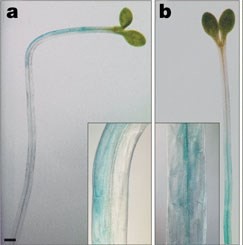 Na obrázku vidíme výsledek našeho hypotetického experimentu - inhibitor, o kterém víme, že dokáže zablokovat transport auxinu ven z buňky NPA (kyselina 1-N-naftylftalamová) způsobil chybnou reakci stonku semenáčků Arabidopsis thaliana na osvětlení z pravé strany. Za normálních podmínek (a) se stonek ohýbá za světlem. V případě aplikace inhibitoru NPA (b) se stonek neohýbá. Současně tento experiment zobrazuje, kde je auxin distribuován v rostlině. Modrá barva indikuje místa, kde dochází ke genové expresi indukované auxinem. Ta je zvýšena na zastíněné straně, která se také více prodlužuje. Po aplikaci NPA nedojde k vytvoření gradientu. Klademe si otázku, co toto může znamenat (uvažujte o prodloužení buněk na dvou stranách). Pozn: Rostliny byly pro účely tohoto experimentu transformovány genem kódujícím enzym ß-glukuronidázu pod promotorem, který je citlivý na hormon auxin. Pouze tam, kde je dostatek auxinu se spustí exprese enzymu. Jeho aktivita poté způsobí vytvoření modré sraženiny pokud přidáme k fixovaným rostlinám chromogenní substrát X- gluc (5-bromo-4-chloro-3-indolyl ß – D glucuronide).Z tohoto experimentu půjde usoudit (alespoň nepřímo) jaká je role aktivního transportu auxinu při ohýbání stonku semenáčku Arabidopsis thaliana. Popište experiment svými slovy, můžete si i vymýšlet.čas(minuty)číslovzorku[3H]2,4-D (dpm)[3H]2,4-D plus1-NOA (dpm)14063246353500804530951383029988161430330100467127193197923814703329715916039339175101590134938911157573587275121655536101751316112378722141675038848615165743987871116167994088341714524419106181594342105001916290438674172016694448843211595245812822154384685092315519478444252416738488744251568849835726157635087892715593518281322816029528278časy (min)číslovzorku[3H]NAA (dpm)[3H]NAA plus1-NOA14827253633558604588357360297591680763080647789831821138826932834897164337904107446347994117822358380512726036846113818737830414727938850515768239811311167734407987177308418040187432428134198279438446172077654481682176694581922275164681982374164783762524781248858825771049831626858150861027830151886032288064528931